LEAGUE Office Door Decorating Contest Guidelines – GAME ON!Are you up for a little fun and creative competition with your fellow faculty and staff members?  Do you enjoy a friendly game now and then? Join the LEAGUE Committee for a little fun and excitement in anticipation of this year’s annual faculty and staff giving campaign known as LEAGUE.  It’s the LEAGUE Door Decorating Contest.  The department with the most votes will be declared the winner and will win a jean day in May.  The rules are simple:Decorate an office door using a board game theme.Door windows may not be covered in compliance with active shooter guidelines.  Decorations should not extend far enough from the door that it could cause a tripping hazard.Please use painters tape or magnets to affix decorations to the door so as not to damage paint.
Decorating should be completed by noon, on Monday, March 27.Email photo of door to Barbara.Eades@llcc.edu by noon on Monday, March 27.Voting will take place at the LEAGUE kickoff luncheon on Tuesday, March 28, or by phone or email to the Foundation through March 31.The department or Center receiving the most votes will be declared the winner and title of “Best Game Door” and will receive a day to wear jeans in May!   Acceptable:  Window open				Not Acceptable: Window covered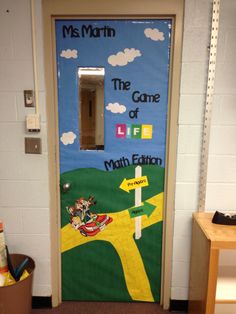 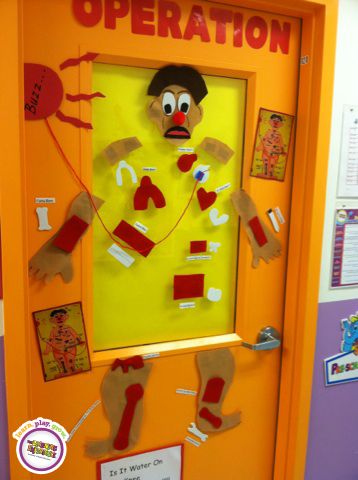 